lMADONAS NOVADA PAŠVALDĪBA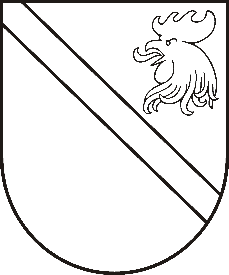 Reģ. Nr. 90000054572Saieta laukums 1, Madona, Madonas novads, LV-4801 t. 64860090, e-pasts: pasts@madona.lv ___________________________________________________________________________MADONAS NOVADA PAŠVALDĪBAS DOMESLĒMUMSMadonā2020.gada 5.novembrī						          	      		       Nr.469									       (protokols Nr.23, 9.p.)Par grozījumiem 29.08.2019.Madonas novada pašvaldības iestādes “Madonas novada pašvaldība” nolikumāAr 2019.gada 29.augusta domes lēmumu Nr.373 (protokols Nr.15; 18.p.) tika apstiprināts Madonas novada pašvaldības iestādes “Madonas novada pašvaldība” nolikums jaunā redakcijā. Lai efektīvi organizētu likumā “Par pašvaldībām” noteikto funkciju veikšanu un kontroli, centrālās administrācijas vadību un pašvaldības iestāžu darbības uzraudzību, ir priekšlikums veikt grozījumus centrālās administrācijas nolikumā.Pamatojoties uz likuma “Par pašvaldībām” 21.panta pirmās daļas 8.punktu, Valsts pārvaldes iekārtas 28.pantu, atklāti balsojot: PAR – 14 (Andrejs Ceļapīters, Artūrs Čačka, Andris Dombrovskis, Zigfrīds Gora, Artūrs Grandāns, Gunārs Ikaunieks, Valda Kļaviņa, Agris Lungevičs, Ivars Miķelsons, Andris Sakne, Rihards Saulītis, Inese Strode, Aleksandrs Šrubs, Gatis Teilis), PRET – NAV, ATTURAS – NAV, Madonas novada pašvaldības dome NOLEMJ:Veikt šādus grozījumus 29.08.2019. Madonas novada pašvaldības iestādes “Madonas novada pašvaldība” nolikumā:  izteikt nolikuma 9. punktu šādā redakcijā:“9. Centrālās administrācijas vadītājs ir novada pašvaldības izpilddirektors.”;1.2. nolikuma 10.3.punktā svītrot vārdus “ saskaņojot to ar pašvaldības izpilddirektoru”;1.3. nolikuma 11.punktā vārdu “izpilddirektors” aizstāt ar “izpilddirektora vietnieks”;1.4. svītrot nolikuma 12.punktu;1.5. nolikuma 14.punktu izteikt šādā redakcijā: “14. Centrālās administrācijas darbības tiesiskuma un lietderības kontroli īsteno domes priekšsēdētājs. Domes priekšsēdētājam ir tiesības dot rīkojumus administrācijas darbiniekiem un atcelt administrācijas pieņemtus nelikumīgus un nelietderīgus lēmumus un rīkojumus, ja ārējos normatīvos aktos nav noteikts citādi. “ 2. Lēmums stājas spēkā 2020.gada 11.novembrī.Domes priekšsēdētājs					         	         A.LungevičsE.Zāle 64860095